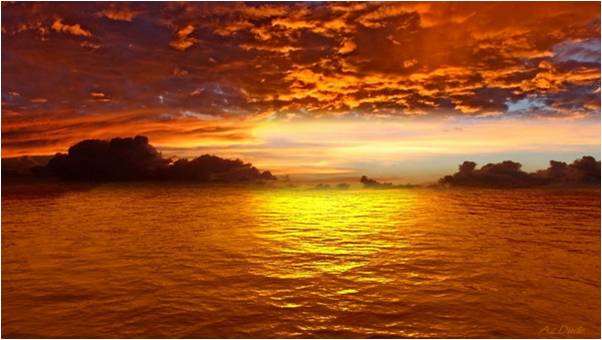 Les délices de la nature.Lorsque le soleil fait son clin d’œil prestigieuxAu coin d'un nuage noir parcourant les cieux,La beauté est magique avec le retour du ciel bleuEt l'éclat de l'astre joyeux qui allume le feu.La brume matinale déploie son voile fin délicatementSur la nature qui s'en imprègne en se délectant.Le panorama d'une montagne dont les sommets enneigésBatifolent avec l'azur nous offrent une vision éthérée.Mais le spectacle est mirifique si vous ajoutez un lac,Un peu de pelouse, des sapins verts et de la roche grisâtre,Quelques petits nuages blancs que l'eau bleue reproduit,C'est un délice visuel à dévorer lorsque l'aube grandit.Le décor est aussi envoûtant à l'heure fabuleuse du couchantSur un étang entouré de rochers orangés séduisants,Le miroir aqueux s'éclaire d'ambre subtile avec finesseEt lorsque le soleil rougeoie, la fresque est enchanteresse.Marie Laborde.
